ПРОФЕССИОНАЛЬНЫЙ ВСЕПОГОДНЫЙ СТОЛ SCHOLLE T800Комплектация и сборка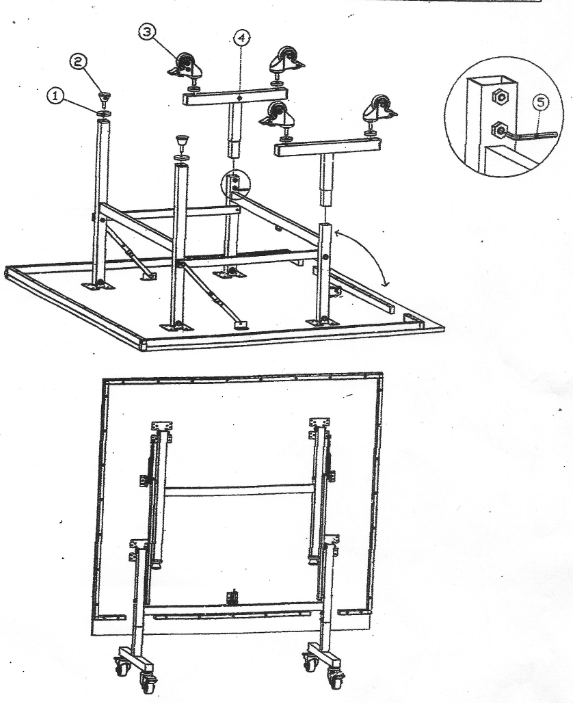 Этапы сборки теннисного стола:Сначала откройте предохранители; затем выставите ножки.Установите шайбы 1 на соответствующие регулируемые ножки 2.Установите регулируемые опоры на ножки стола.Установите шайбы 1 на колесики 3.Установите колесики на Т-образную перекладину 4.Немного выкрутите винты с внутренним шестигранником; затем установите Т-образную перекладину на ножки стола; затем затяните винты с внутренним шестигранником  ключом под внутренний шестигранник 8.1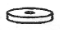 ШайбыКол-во 122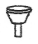 Регулируемая опораКол-во 43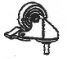 КолесикиКол-во 84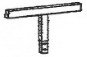 Т-образная перекладинаКол-во 45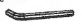 Ключ под внутренний шестигранникКол-во 1